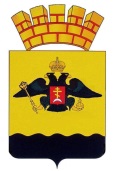 РЕШЕНИЕГОРОДСКОЙ ДУМЫ МУНИЦИПАЛЬНОГО ОБРАЗОВАНИЯГОРОД НОВОРОССИЙСКот 19 июля 2022 года							    	           № 282г. НовороссийскО внесении изменений в решение городской Думы муниципальногообразования город Новороссийск от 25 июня 2013 года № 313 «Об утверждении Положения о бюджетном процессе в муниципальном образовании город Новороссийск и о признании утратившими силу некоторых решений городской Думы муниципального образованиягород Новороссийск»В соответствии с Бюджетным кодексом Российской Федерации в части регулирования бюджетного процесса и в целях определения правовых основ, содержания и механизма осуществления бюджетного процесса в муниципальном образовании город Новороссийск, установления основ формирования доходов, осуществления расходов местного бюджета, муниципальных заимствований и управления муниципальным долгом, руководствуясь Уставом муниципального образования город Новороссийск, городская Дума муниципального образования город Новороссийск                          р е ш и л а:1. Внести в решение городской Думы муниципального образования город Новороссийск от 25 июня 2013 года № 313 «Об утверждении Положения о бюджетном процессе в муниципальном образовании город Новороссийск и о признании утратившими силу некоторых решений городской Думы муниципального образования город Новороссийск» (в редакции изменений, принятых решениями городской Думы муниципального образования город Новороссийск от 27 октября 2015 года № 18, от 18 июля 2017 года № 213,           от 29 апреля 2020 года № 527, от 25 мая 2021 года № 109,                                                                    от 24 декабря 2021 года № 191) следующие изменения:1.1. Статью 6 Положения о бюджетном процессе в муниципальном образовании город Новороссийск изложить в следующей редакции:«Городская Дума муниципального образования город Новороссийск обладает следующими бюджетными полномочиями:1. Рассматривает и утверждает местный бюджет на очередной финансовый год и плановый период, и годовой отчет об исполнении местного бюджета;2. Осуществляет контроль в ходе рассмотрения отдельных вопросов исполнения местного бюджета на своих заседаниях, заседаниях комитетов, комиссий, рабочих групп, в ходе проводимых слушаний и в связи с депутатскими запросами;3. Формирует и определяет правовой статус Контрольно-счетной палаты муниципального образования город Новороссийск;4. Устанавливает, изменяет и отменяет местные налоги в соответствии с законодательством Российской Федерации о налогах и сборах;5. Устанавливает налоговые льготы по местным налогам, основания и порядок их применения;6. Утверждает порядок предоставления муниципальных гарантий муниципального образования город Новороссийск по инвестиционным проектам за счет средств местного бюджета;7. Осуществляет иные бюджетные полномочия, предусмотренные Бюджетным кодексом Российской Федерации, настоящим Положением и иными муниципальными правовыми актами.».1.2. Пункт 1 статьи 7 Положения о бюджетном процессе в муниципальном образовании город Новороссийск изложить в следующей редакции:«1. Разрабатывает основные направления бюджетной, налоговой и долговой политики муниципального образования город Новороссийск;».1.3. Пункт 7 статьи 9 Положения о бюджетном процессе в муниципальном образовании город Новороссийск изложить в следующей редакции:«7. Осуществляет разработку, реализацию и согласование с финансовым органом Краснодарского края программ муниципальных внутренних заимствований муниципального образования город Новороссийск, муниципальных гарантий муниципального образования город Новороссийск на очередной финансовый год и плановый период в валюте Российской Федерации, а также изменений в указанные программы;».1.4. Дополнить статью 9 Положения о бюджетном процессе в муниципальном образовании город Новороссийск пунктами 15-19 следующего содержания:«15. Осуществляет анализ финансового состояния принципала, проверку достаточности, надежности и ликвидности обеспечения исполнения обязательств принципала по удовлетворению регрессного требования гаранта к принципалу, возникающего в связи с исполнением в полном объеме или в какой-либо части муниципальной гарантии (далее - обеспечение), а также мониторинг финансового состояния принципала, контроль за достаточностью, надежностью и ликвидностью предоставленного обеспечения после предоставления муниципальной гарантии в установленном администрацией муниципального образования город Новороссийск порядке;16. Осуществляет контроль в соответствии с частью 5 статьи 99 Федерального закона от 5 апреля 2013 года № 44-ФЗ «О контрактной системе в сфере закупок товаров, работ, услуг для обеспечения государственных и муниципальных нужд»;17. Осуществляет контроль при постановке на учет бюджетных и денежных обязательств, санкционировании оплаты денежных обязательств;18. Проводит мониторинг качества финансового менеджмента в отношении главных распорядителей средств местного бюджета, главных администраторов доходов местного бюджета, главных администраторов источников финансирования дефицита местного бюджета в установленном финансовым управлением администрации муниципального образования город Новороссийск порядке;19. Получает от функциональных, территориальных органов (должностных лиц) администрации муниципального образования город Новороссийск материалы, необходимые для составления проекта местного бюджета муниципального образования город Новороссийск.».1.5. Подпункт 3.4 пункта 3 статьи 17 Положения о бюджетном процессе в муниципальном образовании город Новороссийск изложить в следующей редакции:«3.4. объем обязательств, вытекающих из муниципальных гарантий;».1.6. Подпункт 4.4 пункта 4 статьи 17 Положения о бюджетном процессе в муниципальном образовании город Новороссийск изложить в следующей редакции:«4.4. объем обязательств, вытекающих из муниципальных гарантий, выраженных в валюте Российской Федерации;».1.7. Подпункт 5.2 пункта 5 статьи 17 изложить в следующей редакции:  «5.2. объем обязательств, вытекающих из муниципальных гарантий в иностранной валюте, предоставленных муниципальным образованием Российской Федерации в рамках использования целевых иностранных кредитов.».1.8. Дополнить статью 19 Положения о бюджетном процессе в муниципальном образовании город Новороссийск пунктом 5 следующего содержания:«5. Финансовое управление администрации муниципального образования город Новороссийск, являясь функциональным органом администрации муниципального образования город Новороссийск, ведет учет выданных муниципальных гарантий, увеличения муниципального долга по ним, сокращения муниципального долга вследствие исполнения принципалами либо третьими лицами в полном объеме или в какой-либо части обязательств принципалов, обеспеченных гарантиями, прекращения по иным основаниям в полном объеме или в какой-либо части обязательств принципалов, обеспеченных гарантиями, осуществления гарантом платежей по выданным гарантиям, а также в иных случаях, установленных муниципальными гарантиями.».1.9. Пункт 1 статьи 20 Положения о бюджетном процессе в муниципальном образовании город Новороссийск изложить в следующей редакции:«1. Верхние пределы муниципального внутреннего долга, муниципального внешнего долга (при наличии у муниципального образования город Новороссийск обязательств в иностранной валюте) по состоянию             на 1 января года, следующего за очередным финансовым годом и каждым годом планового периода (по состоянию на 1 января года, следующего за очередным финансовым годом), с указанием в том числе верхнего предела долга по муниципальным гарантиям в валюте Российской Федерации, муниципальным гарантиям в иностранной валюте (при наличии у муниципального образования город Новороссийск обязательств по муниципальным гарантиям в иностранной валюте), устанавливается решением городской Думы муниципального образования город Новороссийск о местном бюджете на очередной финансовый год и плановый период с соблюдением ограничений, установленных Бюджетным кодексом Российской Федерации.».1.10. Подпункт 5.3 пункта 5 статьи 22 Положения о бюджетном процессе в муниципальном образовании город Новороссийск изложить в следующей редакции:«5.3. Нормативных затратах на оказание муниципальных услуг (выполнение работ).».1.11. Пункт 5 статьи 25 Положения о бюджетном процессе в муниципальном образовании город Новороссийск изложить в следующей редакции:«5. Проект муниципальной программы (внесении изменений в программу) подлежит утверждению при наличии положительного заключения (согласования) финансового органа, контрольно-счетной палаты муниципального образования город Новороссийск.».1.12. Подпункт 7.11 пункта 7 статьи 26 Положения о бюджетном процессе в муниципальном образовании город Новороссийск изложить в следующей редакции:«7.11. Верхние пределы муниципального внутреннего долга, муниципального внешнего долга (при наличии у муниципального образования город Новороссийск обязательств в иностранной валюте) по состоянию             на 1 января года, следующего за очередным финансовым годом и каждым годом планового периода (по состоянию на 1 января года, следующего за очередным финансовым годом), с указанием в том числе верхнего предела долга по муниципальным гарантиям в валюте Российской Федерации, муниципальным гарантиям в иностранной валюте (при наличии у муниципального образования город Новороссийск обязательств по муниципальным гарантиям в иностранной валюте);».1.13. Подпункт 2.1 пункта 2 статьи 28 Положения о бюджетном процессе в муниципальном образовании город Новороссийск изложить в следующей редакции:«2.1. основные направления бюджетной, налоговой и долговой политики муниципального образования город Новороссийск;».1.14. Подпункт 2.6 пункта 2 статьи 28 Положения о бюджетном процессе в муниципальном образовании город Новороссийск изложить в следующей редакции:«2.6. верхние пределы муниципального внутреннего долга, муниципального внешнего долга (при наличии у муниципального образования город Новороссийск обязательств в иностранной валюте) по состоянию на         1 января года, следующего за очередным финансовым годом и каждым годом планового периода (по состоянию на 1 января года, следующего за очередным финансовым годом), с указанием в том числе верхнего предела долга по муниципальным гарантиям в валюте Российской Федерации, муниципальным гарантиям в иностранной валюте (при наличии у муниципального образования город Новороссийск обязательств по муниципальным гарантиям в иностранной валюте);».1.15. Дополнить статью 28 Положения о бюджетном процессе в муниципальном образовании город Новороссийск подпунктом 2.17 пункта 2 следующего содержания:«2.17. отчет об оценке налоговых расходов муниципального образования город Новороссийск за отчетный финансовый год, оценке налоговых расходов муниципального образования город Новороссийск на текущий финансовый год и оценке налоговых расходов муниципального образования город Новороссийск на очередной финансовый год и плановый период.».1.16. Пункт 13 статьи 32 Положения о бюджетном процессе в муниципальном образовании город Новороссийск изложить в следующей редакции:«13. В ходе исполнения местного бюджета в показатели сводной бюджетной росписи могут быть внесены изменения в случаях, предусмотренных Бюджетным кодексом Российской Федерации, и дополнительными основаниями, установленными решением о местном бюджете на очередной финансовый год и плановый период.».1.17. Подпункт 1.5 пункта 1 статьи 33 Положения о бюджетном процессе в муниципальном образовании город Новороссийск изложить в следующей редакции:«1.5. Перечисление Федеральным казначейством излишне распределенных сумм, средств, необходимых для осуществления возврата (зачета, уточнения) излишне уплаченных или излишне взысканных сумм налогов, сборов и иных платежей, а также сумм процентов за несвоевременное осуществление такого возврата и процентов, начисленных на излишне взысканные суммы, с единого счета местного бюджета на соответствующий казначейский счет для осуществления и отражения операций по учету и распределению поступлений для учета поступлений и их распределения между бюджетами бюджетной системы Российской Федерации в порядке, установленном Министерством финансов Российской Федерации.».1.18. Абзац 1 пункта 4 статьи 34 Положения о бюджетном процессе в муниципальном образовании город Новороссийск изложить в следующей редакции:«4. Получатель средств местного бюджета подтверждает обязанность оплатить за счет средств местного бюджета денежные обязательства в соответствии с платежными поручениями и иными документами, необходимыми для санкционирования их оплаты.».1.19. Пункт 5 статьи 34 Положения о бюджетном процессе в муниципальном образовании город Новороссийск изложить в следующей редакции:«5. Подтверждение исполнения денежных обязательств осуществляется на основании платежных поручений, подтверждающих списание денежных средств с единого счета местного бюджета в пользу физических или юридических лиц, бюджетов бюджетной системы Российской Федерации, субъектов международного права, а также проверки иных документов, подтверждающих проведение неденежных операций по исполнению денежных обязательств получателей средств местного бюджета.».1.20. Абзац 6 пункта 11 статьи 38 Положения о бюджетном процессе в муниципальном образовании город Новороссийск исключить.1.21. Пункт 29 Статьи 38 Положения о бюджетном процессе в муниципальном образовании город Новороссийск изложить в новой редакции:«29. Отдельными приложениями к решению городской Думы муниципального образования город Новороссийск об исполнении местного бюджета за отчетный финансовый год утверждаются показатели:29.1. доходов местного бюджета по кодам классификации доходов бюджетов;29.2. расходов местного бюджета по ведомственной структуре расходов краевого бюджета;29.3. расходов местного бюджета по разделам и подразделам классификации расходов бюджетов;29.4. источников финансирования дефицита местного бюджета по кодам классификации источников финансирования дефицитов бюджетов.».2. Отделу информационной политики и средств массовой информации администрации муниципального образования город Новороссийск обеспечить официальное опубликование настоящего решения в печатном средстве массовой информации и размещение (опубликование) настоящего решения на официальном сайте администрации и городской Думы муниципального образования город Новороссийск в информационно-телекоммуникационной сети «Интернет».3. Контроль за выполнением настоящего решения возложить на председателя постоянного комитета городской Думы по финансово-бюджетной и экономической политике С.И. Кондратьева и заместителя главы муниципального образования Э.А. Кальченко.4. Настоящее решение вступает в силу с момента его официального опубликования.Глава муниципального образования город Новороссийск_______________ А.В. КравченкоПредседатель городской Думы                                                             ______________ А.В. Шаталов